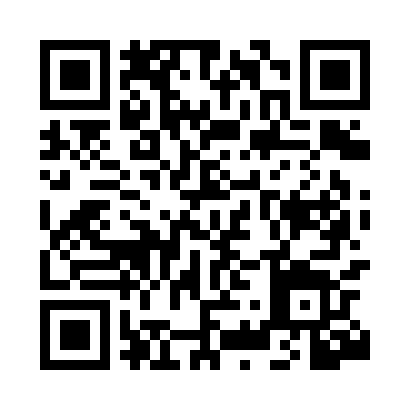 Prayer times for Helfenberg, AustriaWed 1 May 2024 - Fri 31 May 2024High Latitude Method: Angle Based RulePrayer Calculation Method: Muslim World LeagueAsar Calculation Method: ShafiPrayer times provided by https://www.salahtimes.comDateDayFajrSunriseDhuhrAsrMaghribIsha1Wed3:315:431:005:008:1810:222Thu3:285:421:005:018:2010:243Fri3:265:401:005:028:2110:264Sat3:235:381:005:028:2310:295Sun3:205:371:005:038:2410:316Mon3:175:351:005:038:2610:347Tue3:155:341:005:048:2710:368Wed3:125:321:005:048:2810:399Thu3:095:311:005:058:3010:4110Fri3:065:291:005:058:3110:4411Sat3:035:281:005:068:3310:4612Sun3:005:261:005:068:3410:4913Mon2:585:251:005:078:3510:5114Tue2:555:241:005:078:3710:5415Wed2:525:221:005:088:3810:5716Thu2:495:211:005:088:3910:5917Fri2:465:201:005:098:4011:0218Sat2:445:191:005:098:4211:0419Sun2:435:171:005:108:4311:0720Mon2:435:161:005:108:4411:0921Tue2:425:151:005:118:4511:1022Wed2:425:141:005:118:4711:1023Thu2:425:131:005:128:4811:1124Fri2:415:121:005:128:4911:1225Sat2:415:111:005:138:5011:1226Sun2:415:101:015:138:5111:1327Mon2:405:091:015:138:5211:1328Tue2:405:091:015:148:5311:1429Wed2:405:081:015:148:5411:1430Thu2:405:071:015:158:5611:1531Fri2:395:061:015:158:5611:15